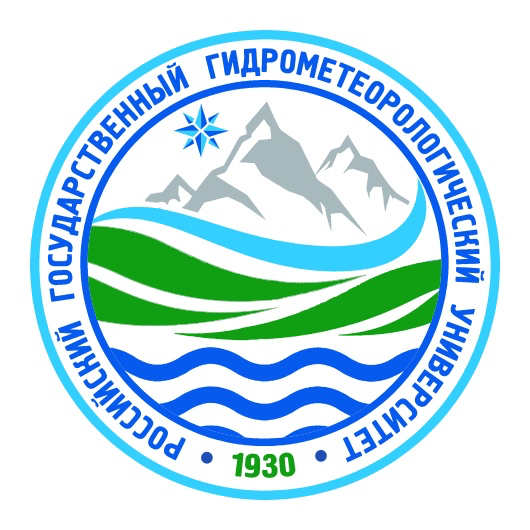 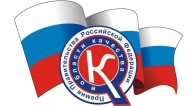 ИНФОРМАЦИЯ  ДЛЯ  АБИТУРИЕНТА  РГГМУВЫПУСКНИКУ  СРЕДНЕГО  ОБЩЕОБРАЗОВАТЕЛЬНОГО  УЧЕБНОГО  ЗАВЕДЕНИЯИНФОРМАЦИЯ  ДЛЯ  АБИТУРИЕНТА  РГГМУВЫПУСКНИКУ  СРЕДНЕГО  ОБЩЕОБРАЗОВАТЕЛЬНОГО  УЧЕБНОГО  ЗАВЕДЕНИЯИНФОРМАЦИЯ  ДЛЯ  АБИТУРИЕНТА  РГГМУВЫПУСКНИКУ  СРЕДНЕГО  ОБЩЕОБРАЗОВАТЕЛЬНОГО  УЧЕБНОГО  ЗАВЕДЕНИЯИНФОРМАЦИЯ  ДЛЯ  АБИТУРИЕНТА  РГГМУВЫПУСКНИКУ  СРЕДНЕГО  ОБЩЕОБРАЗОВАТЕЛЬНОГО  УЧЕБНОГО  ЗАВЕДЕНИЯИНФОРМАЦИЯ  ДЛЯ  АБИТУРИЕНТА  РГГМУВЫПУСКНИКУ  СРЕДНЕГО  ОБЩЕОБРАЗОВАТЕЛЬНОГО  УЧЕБНОГО  ЗАВЕДЕНИЯИНФОРМАЦИЯ  ДЛЯ  АБИТУРИЕНТА  РГГМУВЫПУСКНИКУ  СРЕДНЕГО  ОБЩЕОБРАЗОВАТЕЛЬНОГО  УЧЕБНОГО  ЗАВЕДЕНИЯИНФОРМАЦИЯ  ДЛЯ  АБИТУРИЕНТА  РГГМУВЫПУСКНИКУ  СРЕДНЕГО  ОБЩЕОБРАЗОВАТЕЛЬНОГО  УЧЕБНОГО  ЗАВЕДЕНИЯИНФОРМАЦИЯ  ДЛЯ  АБИТУРИЕНТА  РГГМУВЫПУСКНИКУ  СРЕДНЕГО  ОБЩЕОБРАЗОВАТЕЛЬНОГО  УЧЕБНОГО  ЗАВЕДЕНИЯИНФОРМАЦИЯ  ДЛЯ  АБИТУРИЕНТА  РГГМУВЫПУСКНИКУ  СРЕДНЕГО  ОБЩЕОБРАЗОВАТЕЛЬНОГО  УЧЕБНОГО  ЗАВЕДЕНИЯИНФОРМАЦИЯ  ДЛЯ  АБИТУРИЕНТА  РГГМУВЫПУСКНИКУ  СРЕДНЕГО  ОБЩЕОБРАЗОВАТЕЛЬНОГО  УЧЕБНОГО  ЗАВЕДЕНИЯИНФОРМАЦИЯ  ДЛЯ  АБИТУРИЕНТА  РГГМУВЫПУСКНИКУ  СРЕДНЕГО  ОБЩЕОБРАЗОВАТЕЛЬНОГО  УЧЕБНОГО  ЗАВЕДЕНИЯФедеральное государственное бюджетное образовательное учреждение высшего образования «Российский государственный гидрометеорологический университет» - Региональный учебный центр Всемирной метеорологической организацииФедеральное государственное бюджетное образовательное учреждение высшего образования «Российский государственный гидрометеорологический университет» - Региональный учебный центр Всемирной метеорологической организацииФедеральное государственное бюджетное образовательное учреждение высшего образования «Российский государственный гидрометеорологический университет» - Региональный учебный центр Всемирной метеорологической организацииФедеральное государственное бюджетное образовательное учреждение высшего образования «Российский государственный гидрометеорологический университет» - Региональный учебный центр Всемирной метеорологической организацииФедеральное государственное бюджетное образовательное учреждение высшего образования «Российский государственный гидрометеорологический университет» - Региональный учебный центр Всемирной метеорологической организацииФедеральное государственное бюджетное образовательное учреждение высшего образования «Российский государственный гидрометеорологический университет» - Региональный учебный центр Всемирной метеорологической организацииФедеральное государственное бюджетное образовательное учреждение высшего образования «Российский государственный гидрометеорологический университет» - Региональный учебный центр Всемирной метеорологической организацииФедеральное государственное бюджетное образовательное учреждение высшего образования «Российский государственный гидрометеорологический университет» - Региональный учебный центр Всемирной метеорологической организацииФедеральное государственное бюджетное образовательное учреждение высшего образования «Российский государственный гидрометеорологический университет» - Региональный учебный центр Всемирной метеорологической организацииФедеральное государственное бюджетное образовательное учреждение высшего образования «Российский государственный гидрометеорологический университет» - Региональный учебный центр Всемирной метеорологической организацииФедеральное государственное бюджетное образовательное учреждение высшего образования «Российский государственный гидрометеорологический университет» - Региональный учебный центр Всемирной метеорологической организацииФедеральное государственное бюджетное образовательное учреждение высшего образования «Российский государственный гидрометеорологический университет» - Региональный учебный центр Всемирной метеорологической организацииФедеральное государственное бюджетное образовательное учреждение высшего образования «Российский государственный гидрометеорологический университет» - Региональный учебный центр Всемирной метеорологической организацииФедеральное государственное бюджетное образовательное учреждение высшего образования «Российский государственный гидрометеорологический университет» - Региональный учебный центр Всемирной метеорологической организации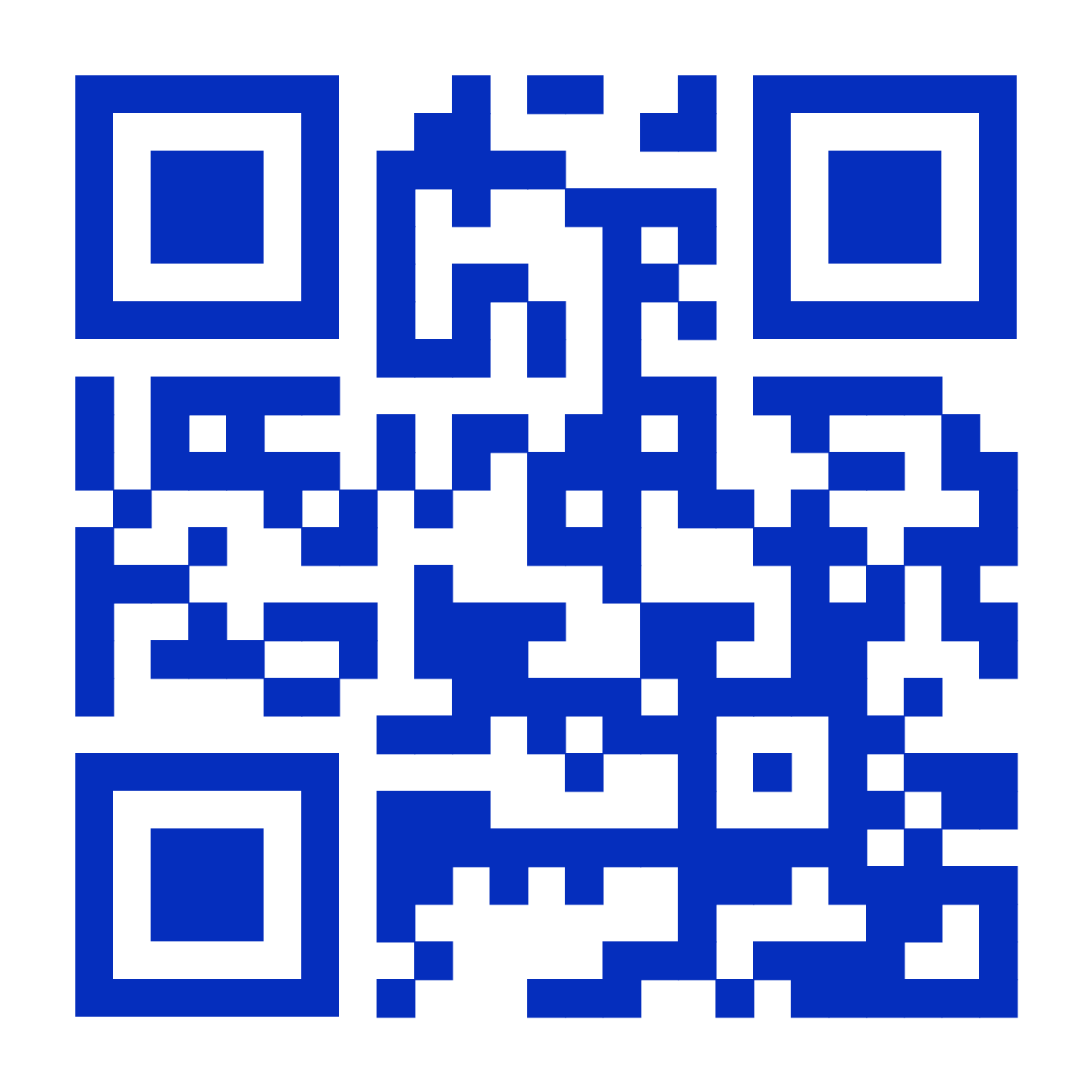 Приемная комиссия(812)3725091dovus@rshu.ru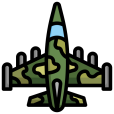 военный учебныйцентрвоенный учебныйцентр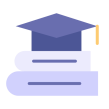 более 60 образовательных программболее 60 образовательных программ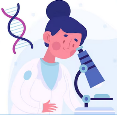 собственныебазы практиксобственныебазы практик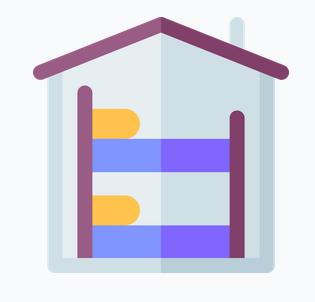 общежитиядля студентовобщежитиядля студентовПриемная комиссия(812)3725091dovus@rshu.ruНаправления подготовки, реализуемые в УниверситетеНаправления подготовки, реализуемые в УниверситетеНаправления подготовки, реализуемые в УниверситетеНаправления подготовки, реализуемые в УниверситетеНаправления подготовки, реализуемые в УниверситетеНаправления подготовки, реализуемые в УниверситетеНаправления подготовки, реализуемые в УниверситетеНаправления подготовки, реализуемые в УниверситетеНаправления подготовки, реализуемые в УниверситетеНаправления подготовки, реализуемые в УниверситетеНаправления подготовки, реализуемые в УниверситетеНаправления подготовки, реализуемые в УниверситетеНаправления подготовки, реализуемые в УниверситетеНаправления подготовки, реализуемые в УниверситетеНаправления подготовки, реализуемые в УниверситетеНаправление подготовки (специальность)Направление подготовки (специальность)Образовательная программаОбразовательная программаОбразовательная программаОбразовательная программаПроходной баллв 2023 году(очное)Проходной баллв 2023 году(очное)Проходной баллв 2023 году(очное)Проходной баллв 2023 году(очно-заочное)Проходной баллв 2023 году(очно-заочное)Проходной баллв 2023 году(заочное)Проходной баллв 2023 году(заочное)Перечень вступительных испытанийПеречень вступительных испытаний03.03.02 Физика03.03.02 ФизикаГеофизикаГеофизикаГеофизикаГеофизика174174174----1. физика2. математика/ информатика и ИКТ/ химия3. русский язык1. физика2. математика/ информатика и ИКТ/ химия3. русский язык05.03.02География05.03.02ГеографияГеография и цифровое ландшафтоведениеГеография и цифровое ландшафтоведениеГеография и цифровое ландшафтоведениеГеография и цифровое ландшафтоведение1. география2. математика/ информатика и ИКТ/ биология/ иностранный язык3. русский язык1. география2. математика/ информатика и ИКТ/ биология/ иностранный язык3. русский язык05.03.04 Гидрометеорология05.03.04 ГидрометеорологияМетеорология и климатические рискиМетеорология и климатические рискиМетеорология и климатические рискиМетеорология и климатические риски186186186----1. география2. математика/ информатика и ИКТ/ биология/ иностранный язык3. русский язык1. география2. математика/ информатика и ИКТ/ биология/ иностранный язык3. русский язык05.03.05 Прикладная гидрометеорология05.03.05 Прикладная гидрометеорологияМетеорология, спутниковые и цифровые технологии,Авиационная метеорология,Прикладная гидрология,Прикладная океанология,Прибрежно-морское природопользованиеМетеорология, спутниковые и цифровые технологии,Авиационная метеорология,Прикладная гидрология,Прикладная океанология,Прибрежно-морское природопользованиеМетеорология, спутниковые и цифровые технологии,Авиационная метеорология,Прикладная гидрология,Прикладная океанология,Прибрежно-морское природопользованиеМетеорология, спутниковые и цифровые технологии,Авиационная метеорология,Прикладная гидрология,Прикладная океанология,Прибрежно-морское природопользование153198145156132153198145156132153198145156132------------193-156141-193-156141-1. география2. математика/ информатика и ИКТ/ биология/ иностранный язык3. русский язык1. география2. математика/ информатика и ИКТ/ биология/ иностранный язык3. русский язык05.03.06 Экология и природопользование05.03.06 Экология и природопользованиеЭкологические проблемы больших городов и промышленных зонЭкологические проблемы больших городов и промышленных зонЭкологические проблемы больших городов и промышленных зонЭкологические проблемы больших городов и промышленных зон172172172--2232231. география2. математика/ информатика и ИКТ/ биология/ химия/ иностранный язык3. русский язык1. география2. математика/ информатика и ИКТ/ биология/ химия/ иностранный язык3. русский язык09.03.03 Прикладная информатика09.03.03 Прикладная информатикаПрикладные  информационные системы и технологии,Геопространственные цифровые двойники,Системы мониторинга окружающей средыПрикладные  информационные системы и технологии,Геопространственные цифровые двойники,Системы мониторинга окружающей средыПрикладные  информационные системы и технологии,Геопространственные цифровые двойники,Системы мониторинга окружающей средыПрикладные  информационные системы и технологии,Геопространственные цифровые двойники,Системы мониторинга окружающей среды207187-207187-207187---144--144-218--218-1. математика2. физика/ информатика и ИКТ/ химия/ иностранный язык3. русский язык1. математика2. физика/ информатика и ИКТ/ химия/ иностранный язык3. русский язык17.03.01 Корабельное вооружение17.03.01 Корабельное вооружениеМорские информационные системыМорские информационные системыМорские информационные системыМорские информационные системы192192192----1. математика2. физика/ информатика и ИКТ/ химия/ иностранный язык3. русский язык1. математика2. физика/ информатика и ИКТ/ химия/ иностранный язык3. русский язык10.05.02 Информационная безопасность телекоммуникационных систем10.05.02 Информационная безопасность телекоммуникационных системРазработка защищенных телекоммуникационных системРазработка защищенных телекоммуникационных системРазработка защищенных телекоммуникационных системРазработка защищенных телекоммуникационных систем205205205----1. математика2. физика/ информатика и ИКТ/ химия/ иностранный язык3. русский язык1. математика2. физика/ информатика и ИКТ/ химия/ иностранный язык3. русский язык35.03.08 Водные биоресурсы и аквакультура35.03.08 Водные биоресурсы и аквакультураУправление водными биоресурсами и аквакультураУправление водными биоресурсами и аквакультураУправление водными биоресурсами и аквакультураУправление водными биоресурсами и аквакультура200200200--220220биологияматематика/ химия/ география/ физика/ информатика и ИКТрусский языкбиологияматематика/ химия/ география/ физика/ информатика и ИКТрусский язык38.03.01Экономика38.03.01ЭкономикаЭкономика и управление на предприятии	Экономика и управление на предприятии	Экономика и управление на предприятии	Экономика и управление на предприятии	241241241----1. математика2. обществознание/ информатика и ИКТ/ история/ география/ иностранный язык3. русский язык1. математика2. обществознание/ информатика и ИКТ/ история/ география/ иностранный язык3. русский язык38.03.02 Менеджмент38.03.02 МенеджментМенеджмент организацииМенеджмент организации---1. математика2. обществознание/ информатика и ИКТ/ история/ география/ иностранный язык3. русский язык38.03.04 Государственное и муниципальное управление38.03.04 Государственное и муниципальное управлениеГосударственное и муниципальное управлениеГосударственное и муниципальное управление---1. математика2. обществознание/ информатика и ИКТ/ история/ география/ иностранный язык3. русский язык38.03.05 Бизнес-информатика38.03.05 Бизнес-информатикаБизнес-аналитикаБизнес-аналитика---1. математика2. обществознание/ информатика и ИКТ/ история/ география/ иностранный язык3. русский язык40.03.01 Юриспруденция40.03.01 ЮриспруденцияПравовое регулирование деятельности Северного морского путиПравовое регулирование деятельности Северного морского пути---1. обществознание2. история/ иностранный язык/ информатика и ИКТ3. русский язык42.03.01 Реклама и связи с общественностью42.03.01 Реклама и связи с общественностьюРеклама и связи с общественностьюРеклама и связи с общественностью---1. обществознание2. история/ иностранный язык/ информатика и ИКТ3. русский язык43.03.02 Туризм43.03.02 ТуризмПроектирование и технология организации туристских и экскурсионных услугПроектирование и технология организации туристских и экскурсионных услугисторияобществознание/ иностранный язык/ география русский язык44.03.01 Педагогическое образование44.03.01 Педагогическое образованиеИностранный языкИностранный язык230-238238обществознаниелитература/ иностранный языкрусский язык45.03.01 Филология45.03.01 ФилологияОтечественная филология,Зарубежная филология,Журналистика и публицистическая деятельностьОтечественная филология,Зарубежная филология,Журналистика и публицистическая деятельность264263---249--249--литератураиностранный язык/ обществознание/ история русский язык52.05.01Актерское искусство52.05.01Актерское искусствоАктерское искусствоАктерское искусствоПриоритет 1: ЛитератураПриоритет 2: Иностранный язык, Обществознание, История*Приоритет 3: Русский язык54.03.01 Дизайн54.03.01 ДизайнГрафический дизайн,Дизайн и компьютерная графикаГрафический дизайн,Дизайн и компьютерная графика-239241-----1. творческий конкурс2. литература3. Русский язык54.03.02Декоративно-прикладное искусство и народные промыслы54.03.02Декоративно-прикладное искусство и народные промыслыДизайн в керамикеДизайн в керамике236---1. творческий конкурс2. литература3. русский язык54.03.04 Реставрация54.03.04 РеставрацияРеставрация живописиРеставрация живописи2351. творческий конкурс2. литература3. русский языкХочешь поступить в Университет без вступительных испытаний?Прими участие в олимпиаде школьников по географии «Земля – наш общий дом!»Хочешь поступить в Университет без вступительных испытаний?Прими участие в олимпиаде школьников по географии «Земля – наш общий дом!»Хочешь поступить в Университет без вступительных испытаний?Прими участие в олимпиаде школьников по географии «Земля – наш общий дом!»Хочешь получить дополнительные баллы при поступлении в Университет?прими участие в олимпиаде Национальной технологической инициативыХочешь получить дополнительные баллы при поступлении в Университет?прими участие в олимпиаде Национальной технологической инициативыХочешь получить дополнительные баллы при поступлении в Университет?прими участие в олимпиаде Национальной технологической инициативыХочешь получить дополнительные баллы при поступлении в Университет?прими участие в олимпиаде Национальной технологической инициативыХочешь развиваться в науке?Прими участие в конкурсе научных работ школьников «Погода и климат большой страны»Хочешь развиваться в науке?Прими участие в конкурсе научных работ школьников «Погода и климат большой страны»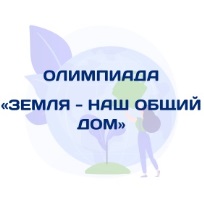 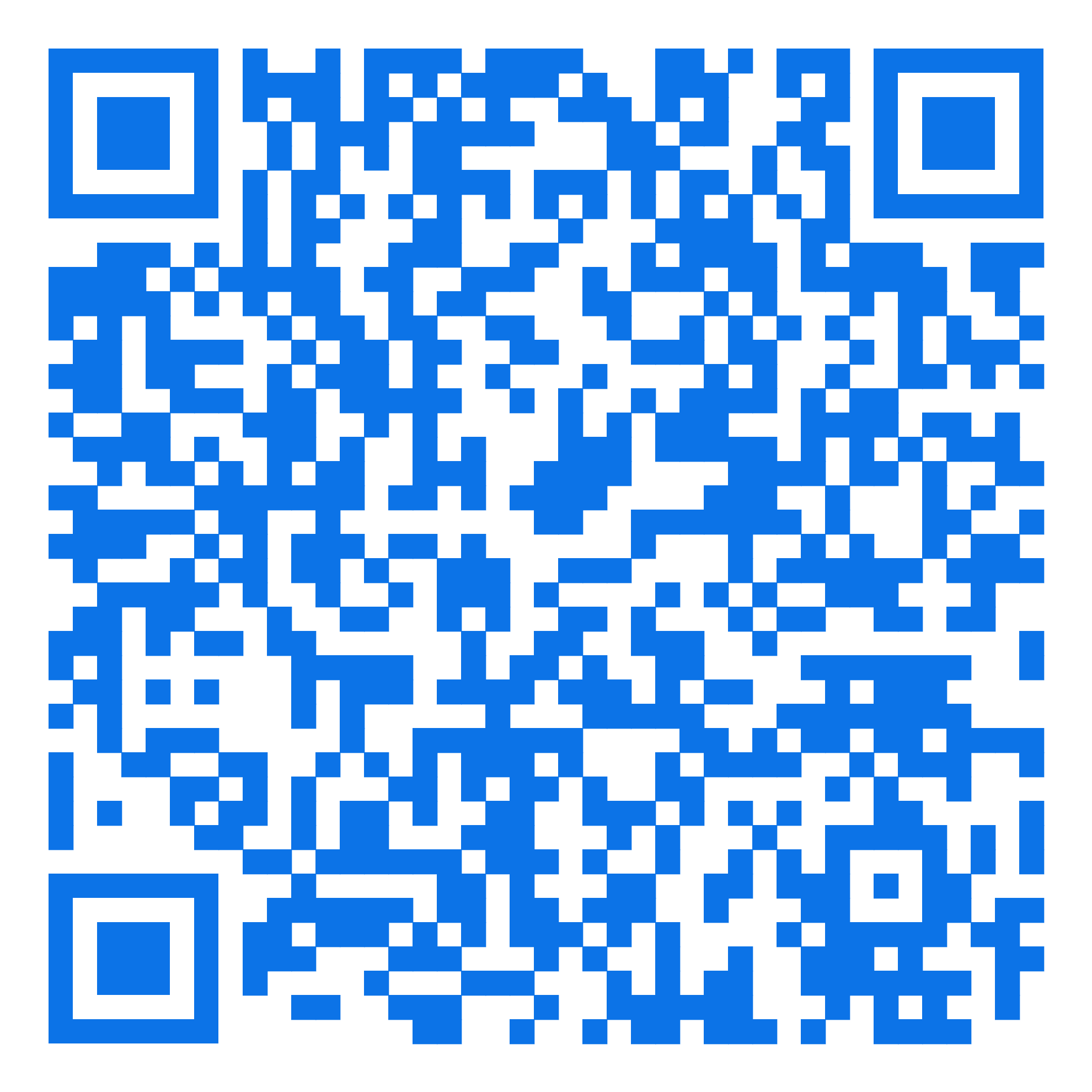 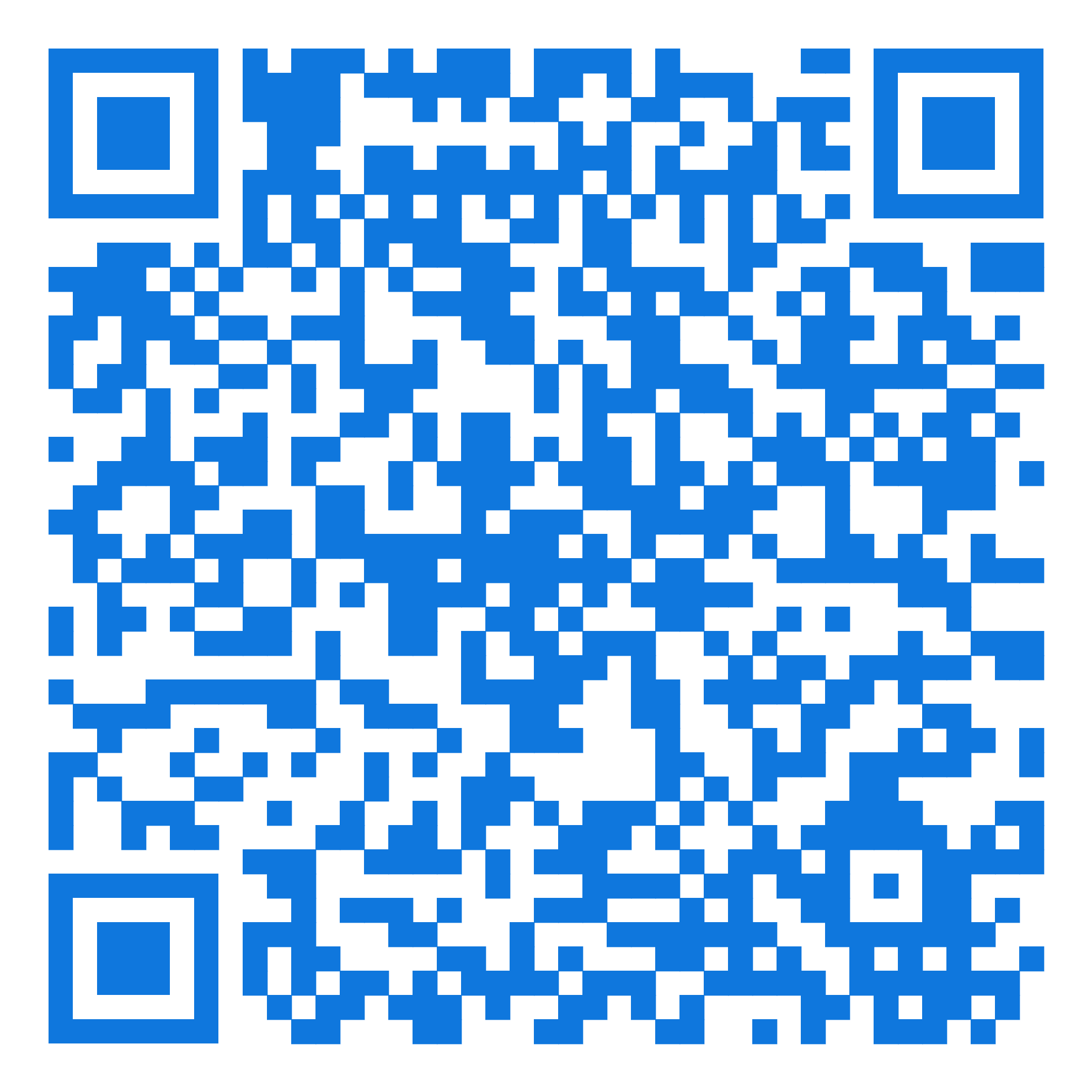 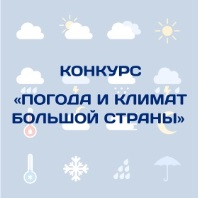 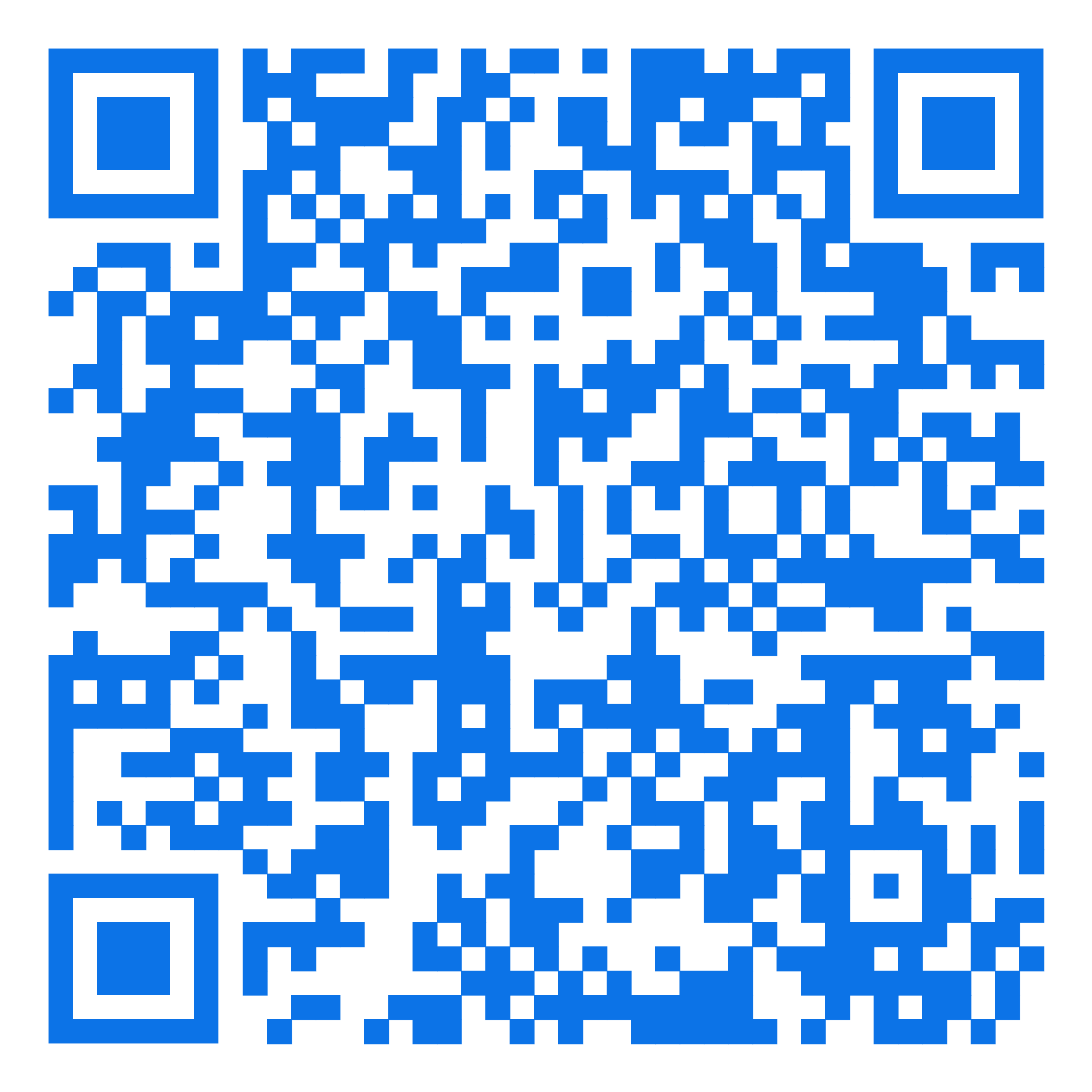 Узнай больше о жизни студентов РГГМУУзнай больше о жизни студентов РГГМУУзнай больше о жизни студентов РГГМУУзнай больше о жизни студентов РГГМУ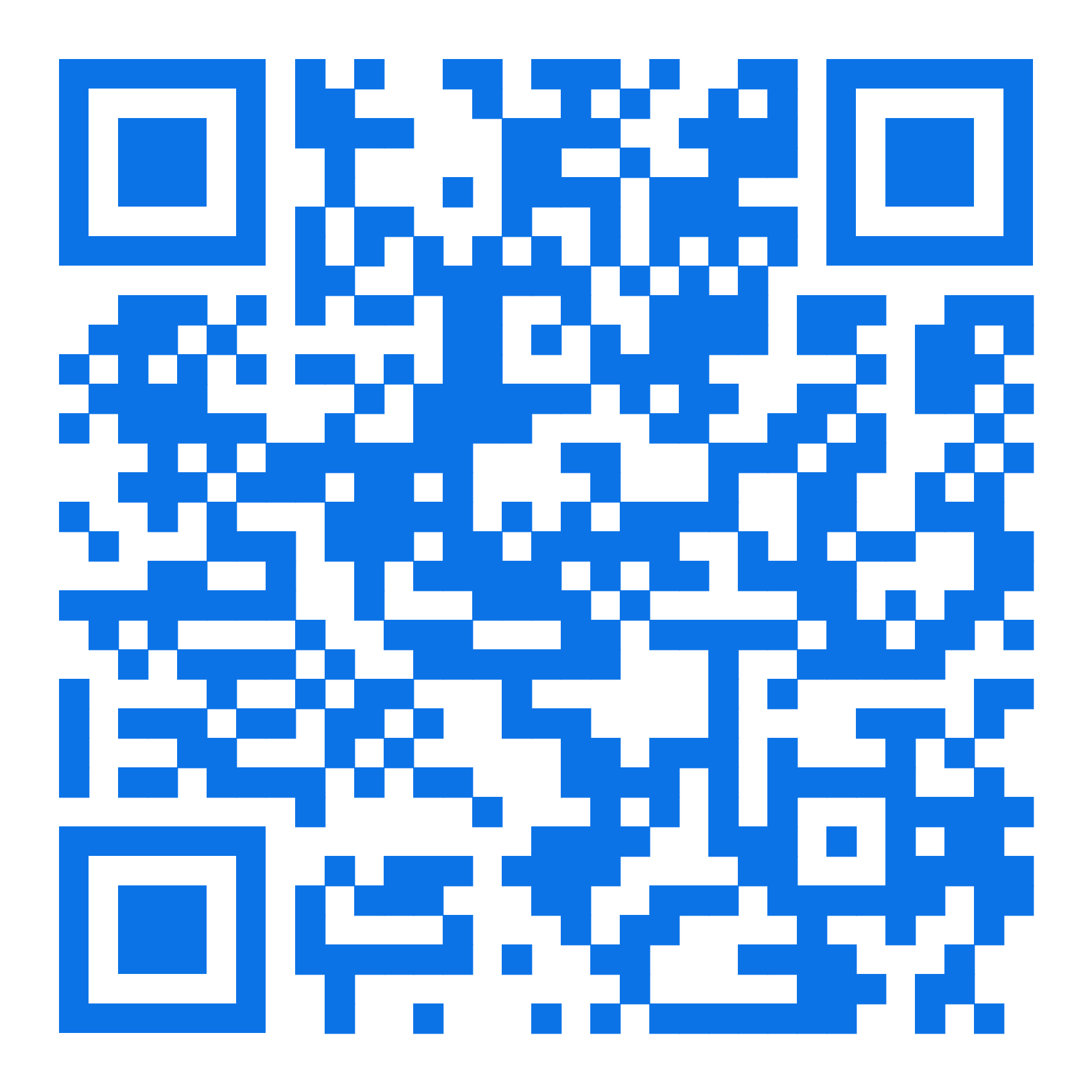 